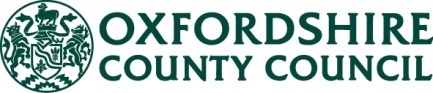 OXFORDSHIRE COUNTY COUNCIL’S RESPONSE TO CONSULTATION ON THE FOLLOWING DEVELOPMENT PROPOSALDistrict:  Application no: Proposal: Location: This report sets out Oxfordshire County Council’s view on the proposal. Annexes to the report contain officer advice and the comments of local members.Officer’s Name:  Lisa MichelsonOfficer’s Title:  Locality Manager                                                                           Date: ANNEX 1OFFICER ADVICERESPONSE TO CONSULTATION ON THE FOLLOWING DEVELOPMENT PROPOSALDistrict:  Application no: Proposal: Location: RecommendationKey issuesOCC still awaits the site wide Travel Plan for Upper Heyford.The development will need to demonstrate how it fits in with this site wide Travel Plan and how it will fulfil the actions identified in that plan.ConditionsD9 – New Estate RoadsActions in the site wide travel plan to be implemented prior to occupation.InformativesThe Advance Payments Code (APC), Sections 219 -225 of the Highways Act, is in force in the county to ensure financial security from the developer to off-set the frontage owners’ liability for private street works, typically in the form of a cash deposit or bond. Should a developer wish for a street or estate to remain private then to secure exemption from the APC procedure a ‘Private Road Agreement’ must be entered into with the County Council to protect the interests of prospective frontage owners. Alternatively the developer may wish to consider adoption of the estate road under Section 38 of the Highways Act.All works in and immediately adjacent the highway will be subject to a separate agreement with the County Council under Section 278 of the Highways Act. Detailed CommentsAs this is a reserved matters application the development will not require its own travel plan, but will need to follow the actions set out in the main site framework travel plan prior to occupation as set out in Discharge of Condition 54 of 10/01642/OUT - Travel Plan.Officer’s Name: Officer’s Title: Date: 